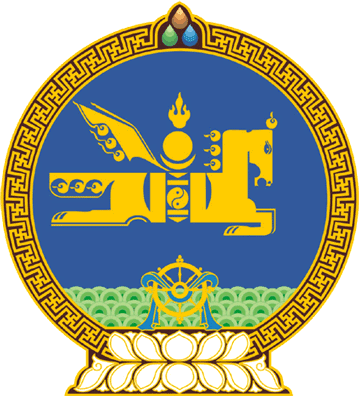 МОНГОЛ  УЛСЫН  ИХ  ХУРЛЫНТОГТООЛ 2016 оны  02  сарын  04  өдөр		           Дугаар  13                          Төрийн ордон, Улаанбаатар хот/Энэ тогтоолыг 2020 оны 05 дугаар сарын 07-ны өдрийн 47 дугаар тогтоолоор хүчингүй болсонд тооцсон/Зарим газар нутгийг улсын тусгай хамгаалалтад авах тухайТусгай хамгаалалттай газар нутгийн тухай хуулийн 25 дугаар зүйлийн 2 дахь заалт, “Yндэсний хөтөлбөр” батлах тухай Улсын Их Хурлын 1998 оны 29 дүгээр тогтоолын хавсралтын 3.4 дэх заалтыг үндэслэн Монгол Улсын Их Хурлаас ТОГТООХ нь:1.Байгаль орчны тэнцвэрт байдал, нэн ховор болон ховор амьтан, ургамал, байгалийн унаган төрхийг хадгалах, түүх соёлын үнэт өвийг хамгаалах зорилгоор археологийн онцгой ач холбогдол бүхий газар нутаг болох Сэлэнгэ аймгийн Мандал сумын нутаг дэвсгэрт орших Ноён уул орчмын газар нутгийг байгалийн нөөц газрын ангиллаар, Төв аймгийн Борнуур, Батсүмбэр сумын нутаг дэвсгэрт орших Ноён уул орчмын газар нутгийг дурсгалт газрын ангиллаар тус тус улсын тусгай хамгаалалтад авсугай.2.Байгалийн нөөц болон дурсгалт газрын ангиллаар улсын тусгай хамгаалалтад авч байгаа газар нутгийн хилийн заагийг тогтоохыг Монгол Улсын Засгийн газар /Ч.Сайханбилэг/-т даалгасугай.МОНГОЛ УЛСЫН ИХ ХУРЛЫН ДАРГА 				З.ЭНХБОЛД 